Consultation Response Form 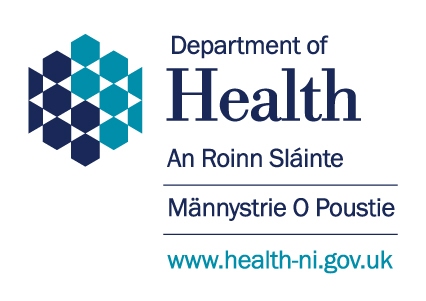 IntroductionBeing transparent and providing accessible information to individuals is key to the Department of Health’s (DoH) commitment to building trust and confidence in our ability to process the information you share with us.It is important therefore to note that your response, along with all other responses to this consultation, may be disclosed on request in accordance with the Freedom of Information Act 2000 (FOIA) and the Environmental Information Regulations 2004 (EIR).If you want the information that you provide to be treated as confidential it would be helpful if you could explain to us why you regard the information you have provided as confidential, so that this may be considered if the Department should receive a request for the information under the FOIA or EIR.How will your information be used and shared?The information you provide will be processed to generate a report, which may be used by a Health Minister to help inform decision-making on policy proposals to inform a new Public Health Bill.  It will be shared only with the relevant officials within the Department of Health in order to produce the report. It is intended that the report will be completed in Autumn 2024, prior to the Bill’s introduction into the Assembly legislative programme. How long will we keep your information?We will retain consultation response information until our work on the subject matter of the consultation is complete, and in line with the Department's approved Retention and Disposal Schedule Good Management, Good Records.CONSULTEE DETAILSPlease provide details of your postal and / or e-mail address if you wish to be advised of any outcome of the consultation.I am responding:	as an individual				on the behalf of an organisation as an                (please tick a box)Views are invited on the following questions:THEME 1:  STRUCTURE AND PURPOSE OF THE BILL (pages 7 – 9)Principles, statement of intent and objectivesQ1.	Do you agree or disagree with the proposed statement of intent?All hazards approachQ2.	Do you agree or disagree with the definition of “infection and contamination”?THEME 2: ORGANISATIONAL RESPONSIBILITIES (pages 10-14)ScopeQ3.	Do you agree or disagree that other existing public health legislation, i.e. environmental health legislation, sufficiently describes the functions, duties and powers of Ministers and statutory bodies needed to deal with any public health incident?Monitoring and surveillanceQ4.	Do you agree or disagree that there is no requirement to replicate in the Bill the provisions in the Health Security (EU Exit) Regulations 2021 in relation to monitoring and surveillance?THEME 3: PUBLIC HEALTH POWERS (page 14- 66) Notification PolicyQ5.	Do you agree or disagree with the proposed “all hazards” approach to notification? Q6(a). Do you agree or disagree with the duties to be placed on registered medical            practitioners?Q6(b). Do you agree or disagree with the types of information that registered medical practitioners must notify?Q7(a)	Do you agree or disagree with the duties to be placed on operators / directors of diagnostic laboratories?Q7(b).	 Do you agree or disagree with the types of information that operators / directors of diagnostic laboratories must notify?Q7(c).	Do you agree or disagree that legislation should place a duty on diagnostic laboratories to report negative test results? Q7(d) Do you agree or disagree that legislation should place a duty on diagnostic laboratories to report void test results?OffencesQ8(a). 	Do you agree or disagree that an offence may be placed on an operator / director of a diagnostic laboratory for failure to comply with the proposed duties? Q8(b). Do you agree or disagree that the level of fine is appropriate? Powers of entry and investigationsQ9.	 Do you agree or disagree with the proposed enhanced powers of entry for “authorised officers” of the PHA? Q10(a). Do you agree or disagree with the definition of “authorised officer”? Q10(b). Do you agree or disagree that the Department should specify who the     “authorised officers” should be in legislation?Supplementary provision as to entry Q11(a) Do you agree or disagree with the supplementary powers of entry for authorised officers of the PHA? Q10(b). In relation to “any such person” accompanying an “authorised officer”, who do you think should be included in this category?Q11(c) Do you agree or disagree with the supplementary provisions as to powers of  entry?Q11(d). Do you think other actions should be included?Offence of Wilful ObstructionQ12(a). Do you agree or disagree that an offence of wilful obstruction should be included  in the Bill?Q12(b). If you agree, do you think the level of fine is appropriate? Enhancement of PHA Powers / Magistrates’ Court OrdersQ13.	Do you agree or disagree with the “requirements and restrictions” in relation to “persons” and “groups of persons”?Q14.	Do you agree or disagree with the “requirements and restrictions” in relation to “related parties”?
Q15.	Do you agree or disagree with the “requirements and restrictions” in relation to “things”?Q16.	Do you agree or disagree with the “requirements and restrictions” in relation to the health measures in relation to things for "related persons” and “related things” at paragraph 91? Q.17 	Do you agree or disagree with the “requirements and restrictions” in relation to “premises”?Q18	Do you agree or disagree with the “requirements and restrictions” in relation to the health measures for "related premises” in relation to a “related person” and a “related thing” in paragraph 98?Q19.	Do you agree or disagree with the additional provisions in relation to the making of the magistrates’ court orders?
Q20.	Should provision in relation to a timely explanation of interference with individual rights be included?Medical examination: least invasive and least intrusive procedures.Q21.	Do you agree or disagree with the provisions in relation to medical examinations?Q22.	Do you agree or disagree with the list in relation to invasive procedures?Q23.	Do you agree or disagree with the provision of magistrates’ court orders in relation to premises?
Q24.	Do you agree or disagree with the periods for which magistrates’ court orders may be in force?
Q25(a). Do you agree or disagree with the proposals in relation to the making of magistrates’ court orders?
Q25(b). Do you agree or disagree with the proposals in relation to the varying and revocation of magistrates’ court orders?
Q26(a). Do you agree or disagree with the proposal in relation to the enforcement of magistrates’ court orders? Q26(b). Do you agree or disagree with the proposals in relation to the associated offence and fine? Supplementary provisions in respect of magistrates’ court ordersQ27.   Do you agree or disagree with the supplementary provisions, enabling the Department to make further regulations in relation to the taking of measures pursuant to a magistrates’ court order? Restrictions / emergency powers Q28. Do you agree or disagree with the proposed “restrictions and requirements” that may be included in health protection regulations? Power to require a head teacher to provide contact details of pupils.Q29(a). Do you agree or disagree with the proposals in relation to the power to keep a  child out of school?Q29(b). Do you agree or disagree with the requirements on a head teacher to provide     contact details? Restriction of access to, or contact with, dead bodiesQ30(a). Do you agree or disagree with the proposals in relation to access to dead bodies? Q30(b). Do you agree or disagree with the proposals in relation to contact with dead bodies?Q30(c). Who should have the power to give notice of the restriction? Relocation of dead bodiesQ31(a). Do you agree or disagree with the proposals in relation to relocation of dead bodies? Q31(b). Who should have the responsibility to relocate or cause the dead body to be relocated? Limitations: regulations imposing restrictions or requirementsDomestic Health Protection RegulationsQ32(a). Do you agree or disagree with the scope of the powers to make domestic health protection regulations?Q32(b). Do you agree or disagree with the scope of the limitations imposing “restrictions or requirements” in relation to domestic health protection regulations?International Travel Health Protection RegulationsQ33(a). Do you agree or disagree with the scope of the powers to make international travel health protection regulations? 
Q33(b). Do you agree or disagree with the scope of the limitations imposing “restrictions or requirements” in relation to international travel health protection regulations?Q34. Do you agree or disagree with the scope of the associated offences and fines?
Powers conferred on any other Northern Ireland Department to make regulations.Q35.   Do you agree or disagree that regulation making powers should be included in the Bill enabling other NI departments to make regulations at the request of the Minister of Health?Review of regulations Q36.	Do you consider that the proposals in relation to the review of the operation of the health protection regulations are appropriate? Assembly control Q37.	Do you consider that the proposals set out in Recommendation 3 of the Bingham report should be adopted in the new Public Health Bill? Q38.	Do you consider that the proposals set out in Recommendation 4 of the Bingham report should be adopted in the new Public Health Bill? Q39.	Do you consider that the proposals set out in Recommendation 5 of the Bingham report should be adopted in the new Public Health Bill? Q40.	Do you agree or disagree that the negative procedure for making urgent international travel regulations should be retained as in Recommendation 6? Q41(a). Do you agree or disagree that ministers should have a statutory duty to have regard to any relevant advice produced by National Human Rights Institutions in their jurisdiction as in Recommendation 10?Q41(b) What other institutions could this duty be extended to? Q42(a) Do you agree or disagree that an alternative formal system of enforcement, other than Fixed Penalty Notices (FPNs), should be adopted in emergency health protection regulations?Q42(b) If so, what should this look like? 
THEME 4: PROTECTING INDIVIDUALS (Page 67-69)Q43.	Do you consider that appropriate safeguards and protections to individuals have been captured in the proposed Bill? Rural ImpactThe Rural Needs Act (NI) 2016 places a duty on public authorities, including government departments, to have due regard to rural needs when developing, adopting, implementing or revising policies, strategies and plans and when designing and delivering public services.  Q44.	Are the actions or proposals set out in this consultation document likely to have an adverse impact on rural areas?Equality/human rights questionsPlease submit your response via email or hard copy to the correspondence details below: Email:             phbt@health-ni.gov.ukAddress:        Health Protection Legislation BranchC/O PHD Admin TeamRoom C4.22Castle BuildingsStormont EstateBelfastNorthern IrelandBT4 3SQENDName (Optional)Organisation and job title (if applicable)Postal Address (Optional)E-mail Address (Optional)If replying as an individual, please indicate if you do not wish for your identity to be made publicYes                                     No               (please tick a box)Whilst not essential, it would assist the Department in analysing responses if responding on behalf of an organisation, you could provide details of who your organisation represents and, where applicable, how the views of members were assembled?AgreeDisagreeUndecidedNot ApplicablePlease give reasons for your answer. AgreeDisagreeUndecidedNot ApplicablePlease give reasons for your answer. AgreeDisagreeUndecidedNot ApplicablePlease give reasons for your answer. AgreeDisagreeUndecidedNot ApplicablePlease give reasons for your answer. AgreeDisagreeUndecidedNot ApplicablePlease give reasons for your answer. AgreeDisagreeUndecidedNot ApplicablePlease give reasons for your answer. AgreeDisagreeUndecidedNot ApplicablePlease give reasons for your answer. AgreeDisagreeUndecidedNot ApplicablePlease give reasons for your answer. AgreeDisagreeUndecidedNot ApplicablePlease give reasons for your answer. AgreeDisagreeUndecidedNot ApplicablePlease give reasons for your answer. AgreeDisagreeUndecidedNot ApplicablePlease give reasons for your answer. AgreeDisagreeUndecidedNot ApplicablePlease give reasons for your answer. AgreeDisagreeUndecidedNot ApplicablePlease give reasons for your answer. AgreeDisagreeUndecidedNot ApplicablePlease give reasons for your answer. AgreeDisagreeUndecidedNot ApplicablePlease give reasons for your answer AgreeDisagreeUndecidedNot ApplicablePlease give reasons for your answer AgreeDisagreeUndecidedNot ApplicablePlease give reasons for your answer Please provide suggestions in the box belowAgreeDisagreeUndecidedNot ApplicablePlease give reasons for your answer AgreeDisagreeUndecidedNot ApplicablePlease give reasons for your answer AgreeDisagreeUndecidedNot ApplicablePlease give reasons for your answer AgreeDisagreeUndecidedNot ApplicablePlease give reasons for your answer AgreeDisagreeUndecidedNot ApplicablePlease give reasons for your answer AgreeDisagreeUndecidedNot ApplicablePlease give reasons for your answer AgreeDisagreeUndecidedNot ApplicablePlease give reasons for your answer AgreeDisagreeUndecidedNot ApplicablePlease give reasons for your answer AgreeDisagreeUndecidedNot ApplicablePlease give reasons for your answer AgreeDisagreeUndecidedNot ApplicablePlease give reasons for your answer AgreeDisagreeUndecidedNot ApplicablePlease give reasons for your answer AgreeDisagreeUndecidedNot ApplicablePlease enter your answer and reasons for your answer in the box below. AgreeDisagreeUndecidedNot ApplicablePlease give reasons for your answer AgreeDisagreeUndecidedNot ApplicablePlease give reasons for your answer AgreeDisagreeUndecidedNot ApplicablePlease give reasons for your answer AgreeDisagreeUndecidedNot ApplicablePlease give reasons for your answer AgreeDisagreeUndecidedNot ApplicablePlease give reasons for your answer AgreeDisagreeUndecidedNot ApplicablePlease give reasons for your answer AgreeDisagreeUndecidedNot ApplicablePlease give reasons for your answer AgreeDisagreeUndecidedNot ApplicablePlease give reasons for your answer AgreeDisagreeUndecidedNot ApplicablePlease give reasons for your answer AgreeDisagreeUndecidedNot ApplicablePlease give reasons for your answer  AgreeDisagreeUndecidedNot ApplicablePlease give reasons for your answer  AgreeDisagreeUndecidedNot ApplicablePlease give reasons for your answer  AgreeDisagreeUndecidedNot ApplicablePlease give reasons for your answer AgreeDisagreeUndecidedNot ApplicablePlease give reasons for your answer Please provide suggestions in the box belowAgreeDisagreeUndecidedNot ApplicablePlease give reasons for your answer Please provide suggestions in the box belowAgreeDisagreeUndecidedNot ApplicablePlease give reasons for your answer AgreeDisagreeUndecidedNot ApplicablePlease give reasons for your answer AgreeDisagreeUndecidedNot ApplicablePlease give reasons for your answer AgreeDisagreeUndecidedNot ApplicablePlease give reasons for your answer AgreeDisagreeUndecidedNot ApplicablePlease give reasons for your answer AgreeDisagreeUndecidedNot ApplicablePlease give reasons for your answer AgreeDisagreeUndecidedNot ApplicablePlease give reasons for your answer AgreeDisagreeUndecidedNot ApplicablePlease give reasons for your answer AgreeDisagreeUndecidedNot ApplicablePlease give reasons for your answer AgreeDisagreeUndecidedNot ApplicablePlease give reasons for your answer AgreeDisagreeUndecidedNot ApplicablePlease give reasons for your answer AgreeDisagreeUndecidedNot ApplicablePlease give reasons for your answer Please provide suggestions in the box belowAgreeDisagreeUndecidedNot ApplicablePlease give reasons for your answer Please provide suggestions in the box belowAgreeDisagreeUndecidedNot ApplicablePlease give reasons for your answer YesUndecidedNot ApplicablePlease give reasons for your answer.Q45.   Are you aware of any indication or evidence – qualitative or quantitative – that the actions/proposals set out in this consultation document may have an adverse impact on equality of opportunity or on good relations?  If yes, please give details and comment on what you think should be added or removed to alleviate the adverse impact.Q46. Is there an opportunity to better promote equality of opportunity or good relations? If yes, please give details as to how. Q47. Are there any aspects of this policy proposal where potential human rights violations may occur?Thank you for your comments